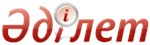 Об утверждении Правил осуществления функций государства по опеке и попечительствуПостановление Правительства Республики Казахстан от 30 марта 2012 года № 382
      В соответствии с пунктом 3 статьи 120 Кодекса Республики Казахстан от 26 декабря 2011 года "О браке (супружестве) и семье" Правительство Республики Казахстан ПОСТАНОВЛЯЕТ:
      1. Утвердить прилагаемые Правила осуществления функций государства по опеке и попечительству.
      2. Настоящее постановление вводится в действие со дня первого официального опубликования. Правила
осуществления функций государства по опеке и попечительству
1. Общие положения
      1. Настоящие Правила осуществления функций государства по опеке и попечительству разработаны в соответствии с Кодексом Республики Казахстан от 26 декабря 2011 года "О браке (супружестве) и семье" и определяют порядок осуществления функций государства по опеке и попечительству в отношении несовершеннолетних и совершеннолетних через местные исполнительные органы.
      2. Функции государства по опеке и попечительству – это одно из направлений государственной политики, целью которой является защита имущественных и личных неимущественных прав граждан, нуждающихся в особых формах охраны своих прав и интересов.
      3. Функции государства по опеке и попечительству осуществляются в целях защиты прав и интересов несовершеннолетних, в том числе детей-сирот и детей, оставшихся без попечения родителей, нуждающихся в усыновлении, в передаче в приемную семью, установлении над ними опеки или попечительства, патроната, и детей-сирот, детей, оставшихся без попечения родителей, находящихся под опекой или попечительством, на патронате, а также воспитывающихся в организациях для детей-сирот и детей, оставшихся без попечения родителей.
      Сноска. Пункт 3 в редакции постановления Правительства РК от 24.10.2016 № 615 (вводится в действие с 01.01.2017).


       4. Опека или попечительство устанавливается также для защиты имущественных и личных неимущественных прав и интересов недееспособных или ограниченно дееспособных совершеннолетних лиц. 2. Порядок осуществления функций государства по опеке и
попечительству
      5. Координация деятельности и организация взаимодействия государственных органов и организаций по опеке и попечительству над несовершеннолетними осуществляются уполномоченным органом в области защиты прав детей Республики Казахстан, а в отношении совершеннолетних – через уполномоченные органы социальной защиты населения.
      Сноска. Пункт 5 в редакции постановления Правительства РК от 25.04.2015 № 312 (вводится в действие со дня его первого официального опубликования).


       6. Местные исполнительные органы районов, городов областного, республиканского значения, столицы осуществляют функции государства по опеке и попечительству в отношении несовершеннолетних через уполномоченные органы образования и здравоохранения, в отношении совершеннолетних – через уполномоченные органы социальной защиты населения (далее – орган).
      7. Орган в установленном законодательством порядке обеспечивает защиту прав и интересов детей через:
      1) участие в суде при рассмотрении дел, связанных с лишением или ограничением родительских прав, восстановлением в родительских правах, отменой или признанием недействительным усыновления, признанием брака заключенного с несовершеннолетним, недействительным, ограничения или лишения права несовершеннолетнего распоряжаться самостоятельно денежными средствами, а также других дел в соответствии с Кодексом Республики Казахстан "О браке (супружестве) и семье";
      2) решение вопросов присвоения или изменения фамилии, имени несовершеннолетних в случаях, предусмотренных законодательством Республики Казахстан;
      3) инициирование исков о лишении или ограничении родителей или одного из них родительских прав, об отмене усыновления либо о признании усыновления недействительным, если усыновитель ненадлежащим образом выполняет свои обязанности по воспитанию ребенка и заботе о нем, ограничении или лишении права несовершеннолетнего распоряжаться самостоятельно денежными средствами, а также в случаях, предусмотренных законодательством Республики Казахстан, когда этого требуют интересы ребенка;
      4) выдачу разрешений на свидание с ребенком родителям, лишенным или ограниченным в родительских правах, если это не оказывает на ребенка негативного влияния;
      5) осуществление немедленного отобрания ребенка от родителей или от других лиц, на попечении которых он находится, при непосредственной угрозе жизни ребенка или его здоровью на основании акта местного исполнительного органа района, города областного, республиканского значения, столицы, до принятия решения суда;
      6) представление законных интересов детей-сирот и детей, оставшихся без попечения родителей и находящихся под опекой или попечительством, на патронатном воспитании, переданных в приемную семью, а также в организациях для детей-сирот и детей, оставшихся без попечения родителей, в отношениях с любыми лицами (в том числе в судах), если действия опекунов или попечителей, патронатных воспитателей по представлению законных интересов подопечных противоречат законодательству Республики Казахстан или интересам подопечных либо, если опекуны или попечители не осуществляют защиту законных интересов подопечных;
      7) организацию работы по выявлению детей-сирот и детей, оставшихся без попечения родителей, детей, находящихся в трудной жизненной ситуации;
      8) разрешение разногласий между родителями по вопросам, касающимся воспитания и образования детей;
      9) осуществляет иные действия, предусмотренные законодательством Республики Казахстан, для защиты имущественных и личных неимущественных прав, интересов несовершеннолетних и совершеннолетних лиц.
      Сноска. Пункт 7 с изменением, внесенным постановлением Правительства РК от 24.10.2016 № 615 (вводится в действие с 01.01.2017).


       8. Орган организует деятельность по учету детей-сирот, детей, оставшихся без попечения родителей, исходя из конкретных обстоятельств утраты родительского попечения, исходя из их интересов обеспечивает выбор формы устройства детей и последующий контроль за условиями содержания, воспитания и обучения.
      8-1. Орган формирует республиканский банк данных детей-сирот, детей, оставшихся без попечения родителей, и лиц, желающих принять детей на воспитание в свои семьи.
      Сноска. Правила дополнены пунктом 8-1 в соответствии с постановлением Правительства РК от 24.10.2016 № 615 (вводится в действие с 01.01.2017).


       9. Защита прав и интересов детей-сирот, детей, оставшихся без попечения родителей, осуществляется органом в установленном законодательством Республики Казахстан порядке путем передачи их на воспитание в семью (усыновление, опека или попечительство, патронат, приемная семья), а при отсутствии такой возможности – в организации всех типов для детей-сирот, детей, оставшихся без попечения родителей.
      В этих целях орган:
      1) до разрешения вопроса об устройстве детей-сирот и детей, оставшихся без попечения родителей, на опеку (попечительство), усыновление, патронат, в приемную семью либо организацию для данной категории детей обеспечивает их временное устройство;
      2) ведет учет, подбирает и готовит граждан, выразивших желание принять детей-сирот и детей, оставшихся без попечения родителей, на опеку (попечительство), патронат, в приемную семью, в гостевую семью, усыновление путем предоставления необходимой методической, психологической и юридической помощи;
      3) проводит обследование условий жизни детей-сирот и детей, оставшихся без попечения родителей, а также лиц, претендующих на их воспитание;
      4) составляет опись имущества детей-сирот и детей, оставшихся без попечения родителей;
      5) направляет охранное письмо в органы юстиции о запрете совершения сделок в отношении недвижимого имущества, принадлежащего детям-сиротам и детям, оставшимся без попечения родителей;
      6) осуществляет управление имуществом детей-сирот и детей, оставшихся без попечения родителей, находящихся под опекой или попечительством, переданных в приемную семью либо воспитывающихся в организациях для детей-сирот и детей, оставшихся без попечения родителей, а также контроль за сохранностью данного имущества;
      7) дает разрешение опекуну или попечителю совершать сделки по отчуждению, в том числе обмену или дарению имущества подопечного, или заключать от его имени договор поручительства, сдачи жилья в наем (аренду), в безвозмездное пользование или в залог, сделки, влекущие отказ от принадлежащих подопечному прав от наследства по закону и по завещанию, раздел его имущества или выдел из него доли, а также любых других сделок, влекущих уменьшение имущества подопечного;
      8) определяет, каким образом расходуются средства, полученные опекуном в результате указанных сделок;
      9) назначает опекунов или попечителей и выдает им справку установленного образца;
      10) назначает и выплачивает ежемесячные денежные средства на содержание детей-сирот и детей, оставшихся без попечения родителей, находящихся под опекой и попечительством, на патронате и переданных в приемную семью; 
      11) осуществляет контроль за деятельностью опекунов и попечителей, патронатных воспитателей, приемных родителей, а также организациями, в которых воспитываются дети-сироты и дети, оставшиеся без попечения родителей;
      12) рассматривает жалобы на действия опекунов и попечителей, патронатных воспитателей, приемных родителей;
      13) дает разрешение опекуну или попечителю, его супругу или родственникам, приемному родителю на выплату долгов подопечного, возникших до назначения данного лица опекуном или попечителем, приемным родителем;
      14) дает разрешение на раздельное проживание попечителя с подопечным, достигшим шестнадцати лет, при условии, что это не отразится неблагоприятно на воспитании и защите прав и интересов подопечного;
      15) не реже одного раза в полугодие истребует от опекунов отчеты о состоянии здоровья подопечного и работе по его воспитанию, а также по управлению имуществом, принадлежащем несовершеннолетнему, согласно Приложению к настоящим Правилам;
      15-1) не реже одного раза в шесть месяцев истребует от приемных родителей отчет о состоянии здоровья детей-сирот, детей, оставшихся без попечения родителей, и о работе по их воспитанию, а также отчет о расходовании денежных средств, выделенных на содержание детей-сирот, детей, оставшихся без попечения родителей, переданных в приемную семью, и по управлению их имуществом;
      16) отстраняет опекунов или попечителей, приемных родителей от исполнения своих обязанностей в случаях ненадлежащего их исполнения, в том числе при использовании ими опеки или попечительства в корыстных целях либо оставлении подопечного без надзора и необходимой помощи, и принимает необходимые меры;
      17) представляет в суд заключение о соответствии усыновления интересам ребенка;
      18) не реже одного раза в год истребует отчеты об условиях жизни, обучения, воспитания и о состоянии здоровья усыновленного ребенка;
      19) выявляет согласие ребенка, достигшего десятилетнего возраста, на устройство его в семью, на совершение сделки в отношении его имущества и в доступной для него форме объясняет значение данных процедур.
      Сноска. Пункт 9 с изменениями, внесенными постановлением Правительства РК от 24.10.2016 № 615 (вводится в действие с 01.01.2017).

 Отчет опекуна (попечителя)
      Ф.И.О. Опекуна или попечителя, адрес проживания
      1. Сведения о подопечном (с какого времени находится в семье, причины нахождения).
      2. Жилищно–бытовые условия, описание жилья (кому принадлежит жилье).
      3. Взаимотношения в семье.
      4. Наличие комнаты, уголка у подопечного.
      5. Наличие личного движимого и недвижимого имущества подопечного (его состояние, кто является опекуном недвижимого имущества, если оно есть, кто проживает в квартире подопечного при ее наличии).
      6. Особенности подопечного:
      1) образование: успехи, проблемы, (указать, какие учреждения дополнительного образования посещает ребенок);
      2) состояние здоровья: физическое развитие, проблемы, принятые меры, прохождение ежегодного медицинского осмотра.
      7. Сведения о доходах подопечного
      8. Сведения о расходах подопечного
					© 2012. РГП на ПХВ Республиканский центр правовой информации Министерства юстиции Республики Казахстан
				
Премьер-Министр
Республики Казахстан
К. МасимовУтверждены
постановлением Правительства
Республики Казахстан
от 30 марта 2012 года № 382 Приложение
к Правилам осуществления функций
государства по опеке и попечительству
вид дохода
сумма помесячно
сумма помесячно
сумма помесячно
сумма помесячно
сумма помесячно
сумма помесячно
сумма помесячно
сумма помесячно
сумма помесячно
сумма помесячно
сумма помесячно
сумма помесячно
1
2
3
4
5
6
7
8
9
10
11
12
алименты
пособие на
содержание
подопечного
ежемесячные
страховые выплаты
наследуемые
денежные средства
или подаренные
доходы от сдачи в
аренду жилплощади
вид дохода
сумма
дата
покупка продуктов питания за отчетный период
приобретение одежды, обуви
приобретение гигиенических средств, предметов
первой необходимости
покупка лекарств, средств ухода
оплата бытовых услуг (ремонт одежды, обуви)
приобретение товаров длительного пользования
(указать, что именно)
ежемесячные вклады (на обучение, товары
длительного пользования)